Parte inferior do formulário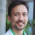 INSERÇÃO DO CURSO DE MEDICINA DO SONOpor Alan Luiz Eckeli - quarta, 8 abr 2020, 12:44Olá,Fizemos um curso de Medicina do Sono para estudantes de graduação em Medicina.Ele foi construído com docentes, médicos contratados e médicos egressos na FMRP/HC que hoje atuam em todo Brasil em Medicina do Sono.O curso está hospedado na plataforma online “Veduca”, estando otimizado para funcionar também no celular e vocês devem se cadastrar no site abaixo:https://play.veduca.org/curso-online-medicina-sonoNele temos vídeo-aulas, possibilidade de anotações linkadas ao momento do vídeo, material de apoio, quizzes e certificação.É um material muito rico para o desenvolvimento de vocês como profissionais de saúde.Para aqueles que apresentarem a certificação, não será necessário responder a questão de medicina do sono na prova que será aplicada no futuro. O CERTIFICADO de conclusão do curso, emitido online para cada aluno, deverá ser enviado para a coordenadora da disciplina, Profª Regina Fernandes, através do email rmfferna@fmrp.usp.brEsperamos que aproveitem esse momento para o desenvolvimento profissional de vocês.E CUIDEM-SE!Um grande abraço,Alan Eckeli